République Algérienne Démocratique et PopulaireMinistère de l’Enseignement Supérieur  et de la Recherche ScientifiqueDirection Générale de la Recherche Scientifique et du Développement TechnologiqueFiche de synthèse de l’évaluation d’une proposition de projet à impact socio-économique en Sciences de la SantéDate : Nom et Prénoms                                                             Signature Avertissement général pour l’expert : La fiche est destinée à donner des appréciations qualitatives et à évaluer le projet selon différents critères.Vos commentaires peuvent être plus ou moins développés selon l’importance que vous attacherez aux différentes rubriques.Les commentaires que vous apportez sont susceptibles d’être repris par le Comité d’Evaluation et sous sa responsabilité, pour être communiqués aux proposants dans le cadre des rapports de synthèse d’évaluation. Adéquation et pertinence du projet au regard des objectifs du laboratoire Conformité de la proposition du projet au canevas de présentation des projets.Potentialité du transfert de technologie.Impact scientifique et technologique.Appréciation et commentaires : II. Qualité scientifique du projet (sujet, objectifs, démarches, attendus…)Intérêt du sujet, validité de sa justification, caractère novateur par rapport à l’état des connaissances. Qualité de la problématique et perspectives théoriques.Clarté des objectifs  de recherche et des résultats attendus. Contribution à la structuration d'une communauté scientifique.Conception de l’interdisciplinarité.Présence et qualité de l’état des connaissances sur le sujet. Perspectives de publication et de diffusion des résultats.  Appréciation et commentaires :III. Méthodologie (approches, choix des terrains, choix des sources, etc…)La méthodologie est-elle exposée de façon suffisamment développée et précise? Quelle est sa pertinence  au regard de l’état des connaissances relatives à la méthodologie dans le domaine (méthodes, outils, modèles, théories, etc…) Les terrains choisis, les sources retenues, etc. sont-ils justifiés au regard des objectifs du projet ? Ces choix vous semblent-ils pertinents ? Comment est envisagée la mise en œuvre, la comparaison des objets et des terrains ?Appréciation et commentaires :…IV. Intérêt scientifique et/ou technologique des objectifs visés, des résultats escomptés : Retombées pratiques et/ou socio-économiques (brevet, adéquation avec les problèmes économiques)Retombées scientifiques (publications et communications internationales, nationales et organisation de manifestations scientifiques en rapport avec le thème de recherche du projet) Appréciation et commentaires :V. Faisabilité  et adéquation du plan de travail avec les objectifs du projet  (programme de travail, calendrier, modalités de travail en commun…)Opérationnalité du projet.Qualité du plan de travail. Réalisme du calendrier (durée de la mise en route, part des investigations de terrain par rapport à la réflexion globale, etc...)Modalités de travail en commun (au sein du laboratoire, avec les partenaires, etc…)Pertinence de l’échéancier.Appréciation et commentaires :VI. Qualité, complémentarité et ouverture du partenariat / Pertinence et valeur ajoutée des coopérations proposées / Aspects fédérateurs du projet : Fédération de laboratoires.Caractère interdisciplinaire.  Potentiel d’innovation.Mutualisation des équipements.Appréciation et commentaires :VII. Moyens humains et financiersLa composition de l’équipe est-elle en adéquation avec les objectifs du projet ?La demande budgétaire est-elle réaliste par rapport aux objectifs (missions, main-d’œuvre, instruments scientifiques, équipements, …) ?Réalisme de la répartition des financements entre chapitres par rapport au calendrier.Sous-estimations ou surestimations éventuelles des charges de travail ? Appréciation et commentaires :AVIS GENERAL DE L’EXPERTAttention : Cet avis général est confidentiel et anonyme, mais il est susceptible d'être intégré dans les rapports d’évaluation transmis aux proposants. Résumé de l’avis Commentaires et recommandations qui pourront être transmis au porteur de projet Appréciation  globale de l’évaluateur : Agence Thématique de Recherche en Sciences de la Santé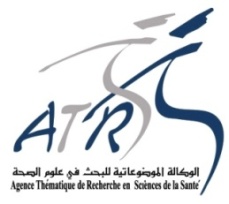 الوكالة الموضوعاتية للبحث  في علوم الصحةIdentification du ProjetIdentification du ProjetIdentification du ProjetIdentification du ProjetIdentification du ProjetIdentification du ProjetIdentification du ProjetIdentification du ProjetIdentification du ProjetIdentification du ProjetIdentification du ProjetTitre du projet :Identité du Porteur de projet :Etablissement de rattachement :Nom Prénoms de l’expert :Report des Evaluations des différentes rubriquesReport des Evaluations des différentes rubriquesReport des Evaluations des différentes rubriquesReport des Evaluations des différentes rubriques[A][A][B][C][D][E][autre]I. Adéquation et pertinence du projet au regard des objectifs du projetI. Adéquation et pertinence du projet au regard des objectifs du projetI. Adéquation et pertinence du projet au regard des objectifs du projetI. Adéquation et pertinence du projet au regard des objectifs du projetII. Qualité scientifique du projet (sujet, objectifs, démarches, attendus…)II. Qualité scientifique du projet (sujet, objectifs, démarches, attendus…)II. Qualité scientifique du projet (sujet, objectifs, démarches, attendus…)II. Qualité scientifique du projet (sujet, objectifs, démarches, attendus…)III. Méthodologie (approches, choix des terrains, choix des sources…)III. Méthodologie (approches, choix des terrains, choix des sources…)III. Méthodologie (approches, choix des terrains, choix des sources…)III. Méthodologie (approches, choix des terrains, choix des sources…)VI.L’échéancier des taches est clairement établi et semble cohérent.VI.L’échéancier des taches est clairement établi et semble cohérent.VI.L’échéancier des taches est clairement établi et semble cohérent.VI.L’échéancier des taches est clairement établi et semble cohérent.V. Intérêt scientifique et/ou technologique des objectifs visés et des résultats escomptés V. Intérêt scientifique et/ou technologique des objectifs visés et des résultats escomptés V. Intérêt scientifique et/ou technologique des objectifs visés et des résultats escomptés V. Intérêt scientifique et/ou technologique des objectifs visés et des résultats escomptés IV. Faisabilité et adéquation du plan de travail avec les objectifs du projet  (programme de travail, calendrier, modalités de travail en commun…)IV. Faisabilité et adéquation du plan de travail avec les objectifs du projet  (programme de travail, calendrier, modalités de travail en commun…)IV. Faisabilité et adéquation du plan de travail avec les objectifs du projet  (programme de travail, calendrier, modalités de travail en commun…)IV. Faisabilité et adéquation du plan de travail avec les objectifs du projet  (programme de travail, calendrier, modalités de travail en commun…)IIV. Moyens humains et financiersIIV. Moyens humains et financiersIIV. Moyens humains et financiersIIV. Moyens humains et financiersLe ProjetLe ProjetLe ProjetLe Projet[A][A][B][C][D][E][autre]Originalité et Intérêt des recherchesOriginalité et Intérêt des recherchesOriginalité et Intérêt des recherchesOriginalité et Intérêt des recherchesNiveau et notoriété des publications scientifiques, rayonnement de l'équipe et de ses membres, etc.…Niveau et notoriété des publications scientifiques, rayonnement de l'équipe et de ses membres, etc.…Niveau et notoriété des publications scientifiques, rayonnement de l'équipe et de ses membres, etc.…Niveau et notoriété des publications scientifiques, rayonnement de l'équipe et de ses membres, etc.…Incidence  du projet sur l’avancement du savoir, de l'expertise socio-économique ou de l'impact technologique.Incidence  du projet sur l’avancement du savoir, de l'expertise socio-économique ou de l'impact technologique.Incidence  du projet sur l’avancement du savoir, de l'expertise socio-économique ou de l'impact technologique.Incidence  du projet sur l’avancement du savoir, de l'expertise socio-économique ou de l'impact technologique.Importance   et  pertinence   des  partenariats scientifiques entre équipes (collaboration entre établissements, implication de chercheurs algériens à l’étranger) et partenariat socio-économiques.Importance   et  pertinence   des  partenariats scientifiques entre équipes (collaboration entre établissements, implication de chercheurs algériens à l’étranger) et partenariat socio-économiques.Importance   et  pertinence   des  partenariats scientifiques entre équipes (collaboration entre établissements, implication de chercheurs algériens à l’étranger) et partenariat socio-économiques.Importance   et  pertinence   des  partenariats scientifiques entre équipes (collaboration entre établissements, implication de chercheurs algériens à l’étranger) et partenariat socio-économiques.Importance   du  transfert   et   de la   valorisation    socio-économique   des recherches.Importance   du  transfert   et   de la   valorisation    socio-économique   des recherches.Importance   du  transfert   et   de la   valorisation    socio-économique   des recherches.Importance   du  transfert   et   de la   valorisation    socio-économique   des recherches.Objectifs du projetObjectifs du projetObjectifs du projetObjectifs du projet[A][A][B][C][D][E][autre]Qualité, complémentarité et ouverture du partenariat/Pertinence et valeur ajoutée des coopérations proposées /Aspects fédérateurs du projet.Qualité, complémentarité et ouverture du partenariat/Pertinence et valeur ajoutée des coopérations proposées /Aspects fédérateurs du projet.Qualité, complémentarité et ouverture du partenariat/Pertinence et valeur ajoutée des coopérations proposées /Aspects fédérateurs du projet.Qualité, complémentarité et ouverture du partenariat/Pertinence et valeur ajoutée des coopérations proposées /Aspects fédérateurs du projet.Caractère novateur et originalité du projet au regard de l’état de l’art.Caractère novateur et originalité du projet au regard de l’état de l’art.Caractère novateur et originalité du projet au regard de l’état de l’art.Caractère novateur et originalité du projet au regard de l’état de l’art.Impact socio-économiqueImpact socio-économiqueImpact socio-économiqueImpact socio-économiqueIntégration du projet dans la feuille de route du partenaire économique.Intégration du projet dans la feuille de route du partenaire économique.Intégration du projet dans la feuille de route du partenaire économique.Intégration du projet dans la feuille de route du partenaire économique.Organisation du ProjetOrganisation du ProjetOrganisation du ProjetOrganisation du ProjetOrganisation du ProjetOrganisation du ProjetOrganisation du ProjetOrganisation du Projetouinon  [autre]L’équipe dispose des équipements scientifiques pour mener à bien le projet.L’équipe dispose des équipements scientifiques pour mener à bien le projet.L’équipe dispose des équipements scientifiques pour mener à bien le projet.L’équipe dispose des équipements scientifiques pour mener à bien le projet.L’équipe dispose des équipements scientifiques pour mener à bien le projet.L’équipe dispose des équipements scientifiques pour mener à bien le projet.L’équipe dispose des équipements scientifiques pour mener à bien le projet.L’équipe dispose des équipements scientifiques pour mener à bien le projet.Date  et  Signature lisible de  l’ExpertDate  et  Signature lisible de  l’ExpertDate  et  Signature lisible de  l’ExpertEntourer la mention finale sur le projetEntourer la mention finale sur le projetEntourer la mention finale sur le projetEntourer la mention finale sur le projetEntourer la mention finale sur le projetEntourer la mention finale sur le projetEntourer la mention finale sur le projetEntourer la mention finale sur le projetAcceptéAcceptéA   reformulerA   reformulerA   reformulerRejetéRejetéRejetéRejetéRejetéRejetéRépublique Algérienne Démocratique et PopulaireMinistère de l’Enseignement Supérieur  et de la Recherche ScientifiqueDirection Générale de la Recherche Scientifique et du Développement Technologique
Grille d’Expertise de proposition d’un projet à impact socio-économiqueTitre du projet :Identité du Porteur de projet :Nom et Prénoms de l’expert :Disciplines de l’expert : Domaine de recherche : Maîtrise du domaine 
(Moyenne, Bonne, Excellente) Institution du Porteur de Projet :Laboratoire:Je n’ai aucun conflit d’intérêt dans l’évaluation de cette proposition de projet.A : Excellente -  B: Très bonne -  C : Bonne - D : Moyenne –  E : InsuffisantA : Excellente - B : Très bonne - C : Bonne -D : Moyenne -E : InsuffisantA : Excellente -  B: Très bonne -  C : Bonne - D : Moyenne –  E : InsuffisantA : Excellente -  B: Très bonne -  C : Bonne - D : Moyenne –  E : InsuffisantA : Excellente -  B: Très bonne -  C : Bonne - D : Moyenne –  E : InsuffisantA : Excellente -  B: Très bonne -  C : Bonne - D : Moyenne –  E : InsuffisantA : Excellente -  B: Très bonne -  C : Bonne - D : Moyenne –  E : InsuffisantPoints fortsPoints faiblesA : Excellente -  B: Très bonne -  C : Bonne - D : Moyenne –  E : Insuffisant